Grupet e Kolegëve (GK) - Formë e Edukimit në Vazhdim të Profesionistëve të  ShëndetësisëANEKS 9Shembull i plotësuar i axhendës së takimitTakimi IGrupi i Kolegëve me Infermiere të Konsultorit të Gruas të Qendrës Shëndetësore Nr.14, lidhur me “Kujdesin infermjeror për gruan shtatzënë bazuar në protokollin e praktikës klinike të kujdesit antenatal në kujdesin shëndetësor parësor”.Tema: Diskutim lidhur me praktikën e përditëshme të anëtarëve të grupit në ndjekjen e gruas shtatzënë gjatë tre mujorit të parë të shtatzënisëQëllimi:Evidentimi, nëpërmjet diskutimit nga anëtaret e grupit, të praktikave të përditshme të ndjekjes së gruas shtatzënë gjatë tre mujorit të parë të shtatzënisë në konsultorin e gruas të QSH 	.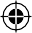 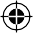 Data: 14.06.2018Ora: 12:30-14:30Vendi i takimit: Konsultori i Gruas Q.Sh  	Facilitatore/Organizatore:Linda Luli Miranda CaciMaterialet e punës:Protokolli i praktikës klinike të kujdesit antenatal në kujdesin shëndetësor parësor43Një udhëzues për të mbështetur ngritjen dhe funksionimin e  GKPjesëmarrësit Anëtarët e Grupit:Emër Mbiemër, Pozicioni, QSH44